CONTRATO Nº 1407060002/2020CONTRATO ADMINISTRATIVO Nº 1407060002/2020-FMS QUE ENTRE SI FAZEM O FUNDO MUNICIPAL DE SAÚDE DE PALESTINA DO PARÁ E A J C S DE SOUZA COMERCIO EIRELI ME, COMO ABAIXO MELHOR SE DECLARA.O Município de PALESTINA DO PARÁ, através do FUNDO MUNICIPAL DE SAÚDE, neste ato denominado CONTRATANTE, com sede na Rua Estácio de Sá nº 365, esquina com Avenida 14 – Cidade Nova – CEP: 68.535-000, inscrito no CNPJ (MF) sob o n.º 11.820.102/0001-70, representado pelo Sr. Mauricio Soares Barbosa, Secretário Municipal de Saúde, portador do CPF nº 741.208.832-72, residente e domiciliado nesta cidade, doravante denominada CONTRATANTE e a empresa J C S DE SOUZA COMERCIO EIRELI ME, com sede à Avenida Duque de Caxias, 01, Fundos, São domingos do Araguaia - PA, CEP 68520-000, bairro: Centro, inscrita no CNPJ/MF sob o nº 14.200.301/0001-73, doravante denominada CONTRATADA, representada nesta ato pelo Sr. Jose Carlos Soares de Souza, brasileiro, casado, agente político, portador do CPF nº 655.969.782-72 e do RG nº 258.632 SSP/TO, residente e domiciliado à Avenida Duque de Caxias, 01, São domingos do Araguaia - PA, CEP 68520-000, bairro: Centro, na cidade de São Domingos do Araguaia-PA, tendo como respaldo o resultado final do Processo Licitatório, autuado na modalidade Pregão Eletrônico: PE/2020.005-FMS, têm entre si justo e contratado o objeto, conforme descrito no ANEXO II – OBJETO, do edital, nos termos da proposta da CONTRATADA, feita na sessão da referida LICITAÇÃO, o qual passa a ser parte integrante deste e mediante as cláusulas e condições a seguir estipuladas, do inteiro conhecimento das partes contratantes, que aceitam e se obrigam a cumprir integralmente: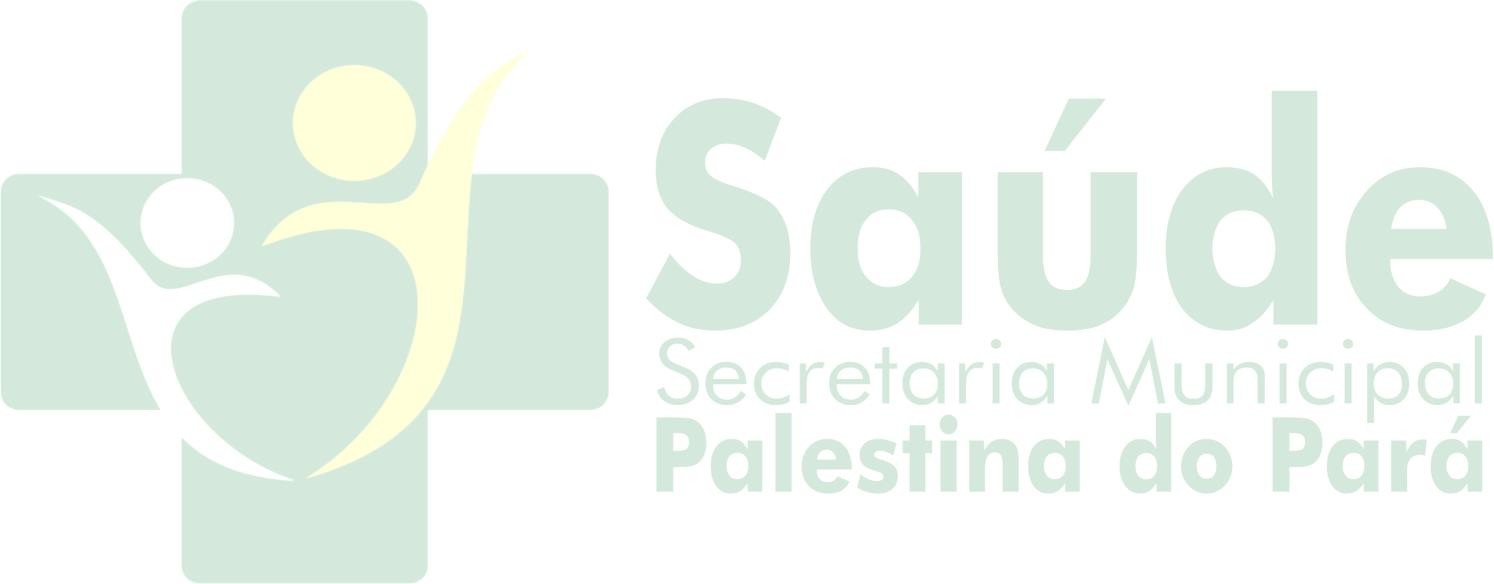 CLÁUSULA PRIMEIRA: DO OBJETO1.1     Constitui objeto do presente, a Aquisição emergencial de equipamentos de proteção individual – EPI`s para os profissionais da saúde no enfretamento da COVID-19, destinado a Secretaria Municipal de Saúde de Palestina do Pará - PA.CLÁUSULA SEGUNDA: DA DESCRIÇÃO DOS ITENS2.1	O objeto deste Contrato compreende as especificações técnicas mínimas de acordo com o Anexo II do Edital do PREGÃO ELETRÔNICO Nº PE/2020.005-FMS;CLÁUSULA TERCEIRA: FORMA E PERÍODO DE FORNECIMENTO DO OBJETOA entrega dos objetos será feita de forma parcelada ou total, mediante solicitação do FMS, durante os 06 (seis) meses.Não serão admitidos, para efeito de recebimento, materiais que estejam em desacordo ou conflitante com quaisquer especificações descritas na Proposta de Preços;Todas as despesas relativas à entrega dos materiais correrão por conta exclusiva da empresa.A empresa CONTRATADA deverá estar apta a iniciar a execução do contrato em até 05 (cindo) dias após a assinatura do contrato.OBRIGAÇÕES DA CONTRATADA.Arcar com quaisquer benefícios aos seus empregados, mantendo-os identificados e uniformizados quando da execução do fornecimento, substituindo imediatamente aquele que for considerado inconveniente à boa ordem e normas, justificadamente;Arcar com todas as despesas, diretas ou indiretas decorrentes do cumprimento das obrigações assumidas, encargos sociais, impostos, exames médicos dos seus empregados, além das decorrentes do cumprimento das obrigações trabalhistas, taxas, impostos, sem qualquer ônus ao FMS;Responsabilizar-se pelos danos causados diretamente à Administração ou a terceiros, decorrentes de culpa ou dolo dos seus empregados no fornecimento dos produtos, indenizando os danos motivados;Manter compatibilidade com as obrigações assumidas e prestar todos os esclarecimentos que forem solicitados pelo Setor Administrativo, durante todo o período de vigência do contrato.CLÁUSULA QUARTA: DAS OBRIGAÇÕES DO CONTRATANTECaberá a CONTRATANTE:Facilitar o livre acesso dos empregados da CONTRATADA, devidamente identificados, ao(s) local(is)de entrega do objeto;Proceder às advertências, multas e demais cominações legais pelo descumprimento das obrigações assumidas pela CONTRATADA.Comunicar à CONTRATADA toda e qualquer ocorrência relacionada com o cumprimento do objeto, de acordo com o termo de referência e com objeto, anexos I e II, partes integrantes do Edital.Promover o pagamento dentro do prazo estipulado para tal.Fornecer atestados de capacidade técnica quando solicitado, desde que atendidas as obrigações contratuais.Atestar os documentos fiscais pertinentes, quando comprovada a entrega do objeto, podendo recusar aqueles que não estejam de acordo com os termos do Contrato.Proporcionar todos os meios ao seu alcance para o cumprimento do objeto, de acordo com o termo de referência e com objeto, anexos I e II, partes integrantes do Edital a cargo da licitante vencedora.Acompanhar, fiscalizar, conferir, avaliar as obrigações do licitante vencedor, por intermédio dos servidores designados pela administração para fiscalizar o contrato ou por outros especificamente designados para este fim.Não permitir que outrem cumpra com as obrigações a que se sujeitou o licitante vencedor.Prestar as informações e os esclarecimentos atinentes ao objeto, que venham a ser solicitados pelos empregados da licitante vencedora;Receber provisoriamente os produtos, disponibilizando local, data e horário;Verificar minuciosamente, no prazo fixado, a conformidade dos bens recebidos provisoriamente com as especificações constantes do Edital e da proposta, para fins de aceitação e recebimento definitivos;Acompanhar e fiscalizar o cumprimento das obrigações da Contratada, através de servidor especialmente designado;Notificar a Contratada por escrito da ocorrência de eventuais imperfeições no curso da execução dos fornecimentos, fixando prazo para a sua correção;Efetuar o pagamento no prazo previsto;Zelar para que durante toda a vigência do contrato sejam mantidas, em compatibilidade com as obrigações assumidas pela Contratada, todas as condições de habilitação e qualificação exigidas na licitação.PARÁGRAFO PRIMEIRO - O CONTRATANTE, por intermédio do servidor designado para fiscalizar o contrato, reserva-se o direito de exercer, quando lhe convier, fiscalização sobre o cumprimento do objeto e ainda, aplicar multa ou rescindir o Contrato, caso a CONTRATADA desobedeça a quaisquer das Cláusulas estabelecidas neste Contrato.PARÁGRAFO SEGUNDO - O CONTRATANTE, por intermédio do servidor designado para fiscalizar o contrato, fará a fiscalização e acompanhamento da execução do contrato, devendo fazer anotações e registros de todas as ocorrências, determinando o que for necessário à regularização das falhas.CLÁUSULA QUINTA: DAS OBRIGAÇÕES DA CONTRATADACaberá à CONTRATADA:Observar rigorosamente as normas técnicas em vigor, as especificações e demais documentos fornecidos pelo CONTRATANTE e as cláusulas do Contrato;Responsabilizar-se por todas as despesas decorrentes do fornecimento do objeto de acordo com o termo de referência, anexo I e objeto, anexo II, partes integrantes do Edital, objeto do contrato, inclusive frete, embalagens, seguro e eventuais perdas e danos;Manter, durante a execução do Contrato, em compatibilidade com as obrigações por ele assumidas, todas as condições, de habilitação e qualificação exigidas na licitação;Cumprir o objeto de acordo com o termo de referência – anexo I e objeto - anexo II, partes integrantes do Edital;Comunicar a Prefeitura Municipal de Palestina do Pará, no prazo máximo de 48 (quarenta e oito) horas que antecede o prazo de vencimento da entrega, os motivos que impossibilitem o cumprimento do objeto no prazo;Cumprir as condições de fornecimento do objeto de acordo com o termo de referência e com objeto, anexos I e II, partes integrantes do Edital.Responsabilizar-se pelo fornecimento, Objeto - Anexo II, do edital, dentro dos padrões dos órgãos e institutos oficiais responsáveis pela aferição dos padrões mínimos de uso e consumo;Prestar o fornecimento no prazo estipulado, de acordo com o termo de referência e com objeto, anexos I e II, partes integrantes do Edital;Responsabilizar pela qualidade do fornecimento executado de acordo com o termo de referência e com objeto, anexos I e II, partes integrantes do presente contrato;Entregar o objeto de acordo com o termo de referência e com objeto, anexos I e II, partes integrantes do Edital, acompanhados de nota fiscal;Possuir seguro contra acidentes de toda a estrutura, de terceiros e de vida dos profissionais envolvidos, no momento do cumprimento do objeto;Na hipótese da CONTRATADA não obedecer a obrigação anteriormente estabelecida, responderá isoladamente por todas as situações de sinistro, ocorridas com o objeto, com terceiros, bem como se responsabilizará pela substituição do objeto no período estipulado nos anexos do edital e deste contrato;Responder por quaisquer danos pessoais, materiais e morais ocasionados por seus empregados durante suas idas ao local de entrega, ou durante o cumprimento do objeto designado pela CONTRATANTE;A Contratada não poderá subcontratar, transferir a terceiros o objeto do Contrato, no todo ou em parte, o objeto do presente Contrato, sob pena de rescisão;Não CAUCIONAR ou utilizar o Contrato para qualquer operação financeira, sem prévia e expressa anuência do CONTRATANTE, sob pena de rescisão contratual;Informar ao CONTRATANTE quaisquer danos causados ao Patrimônio do Município ou em quaisquer de seus bens;Responsabilizar-se pelos prejuízos de quaisquer naturezas causados ao patrimônio do CONTRATANTE ou de terceiros, originados direta ou indiretamente pela execução deste Contrato, inclusive por culpa, dolo, negligência, imperícia ou imprudência de seus empregados, prepostos ou representantes, ficando obrigada a promover o ressarcimento, a preços atualizados, dentro de 30 (trinta) dias contados a partir da comprovação de sua responsabilidade. Caso não o faça dentro do prazo estipulado, ao CONTRATANTE reserva-se o direito de descontar o valor do ressarcimento da fatura a vencer ou cobrar em juízo;Manter durante a execução do Contrato todas as condições de habilitação e qualificação exigidas nalicitação, apresentando a referida documentação quando do momento do pagamento de valores referentes a este contrato;Cumprir durante a vigência deste Contrato todas as leis e posturas federais, estaduais e municipais, vigentes, sendo a única responsável por prejuízos decorrentes de infrações a que houver dado;Efetuar a entrega dos produtos em perfeitas condições, no prazo e local indicados pela Administração, em estrita observância das especificações do Edital e da proposta, acompanhada da respectiva nota fiscal;Atender prontamente a quaisquer exigências da Administração, inerentes ao objeto da presente licitação.Responsabilizarem-se por todas as obrigações trabalhistas, sociais, previdenciárias, tributárias e as demais previstas na legislação especifica cuja inadimplência não transfere responsabilidade à Administração;Não permitir a utilização de qualquer trabalho do menor de dezesseis anos, exceto na condição de aprendiz para os maiores de quatorze anos; nem permitir a utilização do trabalho no menor de dezoito anos em trabalho noturno, perigoso ou insalubre;Manter durante toda a vigência do contrato, em compatibilidade com as obrigações assumidas, todas as condições de habilitação e qualificação exigidas na licitação;Não transferir a terceiros, por qualquer forma, nem mesmo parcialmente, as obrigações assumidas, nem subcontratar qualquer das prestações a que está obrigada, exceto nas condições autorizadas no Termo de Referência ou na minuta de contrato.A Contratada obriga-se além daquelas exigidas na Lei 8.666/93 em:Cumprir fielmente as normas estabelecidas no Termo de Referência, de forma que os materiais sejam entregues em perfeito estado e condições, executando-os sob sua inteira e exclusiva responsabilidade;Fornecer os materiais rigorosamente de acordo com as especificações constantes no Termo de Referência, no Objeto, Anexos I e II do Edital, e na sua proposta;Obedecidos aos critérios e padrões de qualidade pré-determinados; deverá ser observado o critério definido pelo FUNDO MUNICIPAL DE SÁU DE PALESTINA DO PARÁ, para a entrega do objeto;Reparar, corrigir, remover ou substituir às suas expensas no todo ou em parte, o objeto em que se encontrarem vícios, defeitos ou incorreções resultantes da entrega, transporte, mesmo após de ter sido recebido definitivamente;Arcar com todas as despesas, diretas ou indiretas, decorrentes do cumprimento das obrigações assumidas e todos os tributos incidentes, sem qualquer ônus à Administração Pública, devendo efetuar os respectivos pagamentos na forma e nos prazos previstos em Lei;Nos preços ofertados deverão estar incluso todos os impostos, taxas, fretes e demais custos provenientes da entrega do objeto;Utilizar, em todas as fases, fornecimento, descarregamento, conferência e entrega, ferramentas, materiais e mão-de-obra qualificada;Apresentar um preposto devidamente habilitado, com poderes para representá-lo em tudo o que se relacionar com o fornecimento do objeto da aquisição;Responder pelas despesas resultantes de quaisquer ações, demandas, decorrentes de danos seja por culpa sua ou qualquer de seus empregados e prepostos, obrigando-se, igualmente, por quaisquer responsabilidades decorrentes de ações judiciais de terceiros, que lhe venham a ser exigida por força de lei, ligada ao cumprimento do presente Contrato.Manter, durante toda a execução do contrato, em compatibilidade com as obrigações assumidas, todas as condições de habilitação e qualificação exigidas na licitação.CLÁUSULA SEXTA: DAS OBRIGAÇÕES SOCIAIS, COMERCIAIS E FISCAIS.Constituem igualmente obrigações do contratado:Assumir a responsabilidade por todos os encargos previdenciários e obrigações sociais previstos na legislação social e trabalhista em vigor, obrigando-se a saldá-los na época própria, vez que os seus empregados não manterão nenhum vínculo empregatício com a contratante;Assumir, também, a responsabilidade por todas as providências e obrigações estabelecidas na legislação específica de acidentes de trabalho, quando, em ocorrência da espécie, forem vítimas os seus empregados quando da execução do objeto do contrato ou em conexão com ele;Assumir todos os encargos de possível demanda trabalhista, civil ou penal, relacionadas à execução do contrato, originariamente ou vinculada por prevenção, conexão ou continência;eAssumir, ainda, a responsabilidade pelos encargos fiscais e comerciais resultantes da adjudicação deste Pregão.Responder, em relação aos seus empregados, por todas as despesas decorrentes do cumprimento do objeto, de acordo com o termo de referência e com objeto, anexos I e II, partes integrantes do Edital, tais como:salários;seguros de acidentes;taxas, impostos e contribuições;indenizações;vales-refeição;vales-transporte;eoutras que porventura venham a ser criadas e exigidas pelo Governo.A inadimplência da licitante, com referência aos encargos estabelecidos na condição anterior, não transfere a responsabilidade por seu pagamento à contratante, nem poderá onerar o objeto destePregão, razão pela qual a licitante vencedora renuncia expressamente a qualquer vínculo de solidariedade, ativa ou passiva, com a Administração Municipal.CLÁUSULA SÉTIMA: DO ACOMPANHAMENTO E FISCALIZAÇÃO DO OBJETO DA CONTRATAÇÃO7.1 Ficam designados para cumprir as atribuições de representar o FMS no acompanhamento do procedimento administrativo, fiscalização e execução de contratos advindo do processo em epigrafe ou outros servidores designados para esse fim, nos termos do Art. n.º 67 da Lei n.º 8.666/98, de acordo com as especificações expressas no Edital e em seus anexos os servidores indicados abaixo:NOME: ROSIMEIRE FERREIRA BRITO - CARGO: DIRETORA DE DEPARTAMENTOCLÁUSULA OITAVA: DA ORIGEM DOS RECURSOS8.1 As despesas com o pagamento do objeto serão pagas com recursos financeiros do Fundo Municipal de Saúde de Palestina do Pará, com uso das Dotações Orçamentárias: Exercício 2020, Atividades: 10.122.0126.2-170 – Enfrentamento da Emergia COVID-19. Classificação econômica: 3.3.90.30.00 – Material de ConsumoCLÁUSULA NONA: DO PREÇO E DO PAGAMENTOImporta o presente contrato em R$ 106.492,50 (cento e seis mil, quatrocentos e noventa e dois reais, e ciquenta centavos) conforme quantidades e valores extraídos do Pregão Eletrônico: PE/2020.005- FMS, sendo o pagamento efetuado pela Secretaria Municipal de Finanças, em até 30 (trinta) dias, por intermédio de emissão de cheque, crédito em conta corrente da adjudicatária, mediante a apresentação de Nota Fiscal, emitida de acordo com a legislação fiscal vigente e devidamente atestada, desde que não haja documentos a regularizar ou entregar.O Fundo Municipal de Saúde de Palestina do Pará reserva-se o direito de recusar o pagamento se, no ato da atesto, caso o fornecimento não estiver de acordo com a Especificação apresentada e aceita anteriormente;A Fundo Municipal de Saúde de Palestina do Pará poderá deduzir do montante a pagar os valores correspondentes a multas ou indenizações devidas pela licitante vencedora, nos termos deste Pregão.Nenhum pagamento será efetuado à licitante vencedora enquanto pendente de liquidação qualquer obrigação financeira, condicionado a apresentação da regularidade jurídica, fiscal, trabalhista ou previdenciária, sem que isso gere direito à alteração de preços ou compensação financeira por atraso depagamento;OCONTRATANTE se obriga a pagar exclusivamente pelo objeto deste contrato, até o limite superior, não incorrendo em qualquer pagamento a não utilização plena do objeto contratado.Sem qualquer ônus para a Contratante, ou incidência em mora, não será efetuado qualquer pagamentoà Contratada, decorrentes do contrato:-ANTES:Da apresentação e da aceitação do documento de cobrança;De atestada pelo órgão requisitante a conformidade do fornecimento prestado;Da liquidação prevista na Lei 4.320/64, conforme disposto no artigo 40, XIV, ”a”, da Lei 8.666/93.- ENQUANTO HOUVER PENDÊNCIA RELATIVA:À liquidação de obrigação financeira em virtude de penalidade ou inadimplência contratual;À apresentação de documentação exigida em disposição do ato convocatório, legal ou regulamentar;À regularidade fiscal.Nos casos de eventuais atrasos de pagamento, por culpa da Contratante, o valor devido seráatualizado financeiramente desde a data de pagamento definida no item 1, desta cláusula, até a data do efetivo pagamento e será de 6% a (seis por cento ao ano), pro rata tempore, mediante a aplicação da seguinte fórmula:EM = [(0,005/30) x N] x VPOnde:EM = Encargos moratórios;0,005 = corresponde a relação entre a taxa de juros moratórios de 0,5% mensal e o n.º 100 (0,5/100);30 = número de dias do mês civilN = número de dias entre a data prevista para o pagamento e a do efetivo pagamento; e VP = Valor da parcela em atraso.À Contratada caberá sanar as falhas apontadas, submetendo a nova verificação, após o que a fiscalização procederá na forma estabelecida neste item.CLÁUSULA DÉCIMA: DAS SANÇÕESO atraso injustificado na execução ou o descumprimento das obrigações estabelecidas no contrato sujeitará a(s) licitante(s) vencedora(s) à multa de 0,3% (zero vírgula três por cento) por dia e por ocorrência sobre o valor total do contrato, recolhida no prazo máximo de 15 (quinze) dias consecutivos, uma vez comunicados oficialmente.Pela inexecução total ou parcial do objeto deste Contrato, o Município de Palestina do Pará poderá, garantida a prévia defesa, aplicar à licitante vencedora as seguintes sanções:Advertência;Multa de 10% (dez por cento) sobre o valor total do contrato, no caso de inexecução total do objeto contratado, recolhida no prazo de 15 (quinze) dias corridos, contado da comunicação oficial.Suspensão temporária de participar em licitação e impedimento de contratar com a Administração do Município de Palestina do Pará, pelo prazo de até 02 (dois)anos.Ficará impedida de licitar e de contratar com a Administração Pública, pelo prazo de até 05 (cinco) anos, garantido o direito prévio o contraditório à ampla defesa, enquanto perdurarem os motivos determinantes da punição ou até que seja promovida a reabilitação perante a própria autoridade que aplicou a penalidade, a licitante que:Convocada dentro do prazo de validadede sua proposta, não celebrar o contrato;Não entregar a documentação exigida no edital;Apresentar documentação falsa;Causar o atraso na execução do objeto;Não mantiver a proposta;Falhar ou fraudar na execução do objeto;Comportar-se de modo inidôneo;Declarar informações falsas;eCometer fraude fiscal.Pelos motivos que se seguem, principalmente, a licitante vencedora estará sujeita às penalidades tratadas na condição anterior:Pelo fornecimento do bem em desconforme com o especificado e aceito;Pelo descumprimento dos prazos e condições previstos neste Contrato.Comprovado impedimento ou reconhecida força maior, devidamente justificado e aceito pelo Município de Palestina do Pará, a licitante vencedora ficará isenta das penalidades mencionadas nos subitens 10.2 a10.4.As sanções de advertência e de impedimento de licitar e contratar com o Município de Palestina do Pará ou a Administração Pública poderá ser aplicado à licitante vencedora juntamente com a de multa, descontando-a dos pagamentos a serem efetuados.A aplicação das sanções previstas neste edital não exclui a possibilidade de aplicação de outras, previstas na Lei nº 8.666/1993, incluída a responsabilização da CONTRATADA por eventuais perdas edanos causados ao CONTRATANTE, bem como as sanções previstas na Lei Federal nº 12.846/2013.CLÁUSULA DÉCIMA PRIMEIRA: DA GARANTIA/VALIDADETodos os produtos deverão ter garantia de no mínimo 12 (doze) meses contra defeito de fabricação.O objeto, ou sua parcela, executado com as especificações ou divergências da proposta deverá ser objeto de revisão em até 05 (cinco) dias úteis, contados a partir da comunicação feita pela Contratante.A garantia deverá ser prestada pela Contratada, que se responsabilizará pela substituição, remoção e devolução dos equipamentos, no local indicado pela Contratante, inclusive frete, seguro e demais despesas.CLÁUSULA DÉCIMA SEGUNDA: DO REAJUSTE12.1 O objeto desta licitação poderá ser alterado através de Termos Aditivos, na ocorrência de quaisquer dos fatos estipulados nos artigos 4-I, da Lei nº 13.979, de 06 de fevereiro de 2020 e prevista na Lei Federal nº 8.666/93, atualizada.CLÁUSULA DÉCIMA TERCEIRA: DO PRAZO DA VIGÊNCIA13.1 O presente contrato será até seis meses, contados a partir da data da assinatura do contrato, podendo ser prorrogado, nos termos da Lei Federal nº 8.666/93 e complementar ao “Art. 4º-H LEI Nº 13.979, DE 6 DE FEVEREIRO DE 2020.CLÁUSULA DÉCIMA QUARTA: DA RESCISÃOA inadimplência das Cláusulas e condições estabelecidas neste Contrato por parte da CONTRATADA assegurará ao CONTRATANTE o direito de dá-lo por rescindido, mediante notificação através de ofício, entregue diretamente ou por via postal, com prova de recebimento, sem prejuízo do disposto na Cláusula Nona;RESCISÃO UNILATERAL, PELA ADMINISTRAÇÃO PÚBLICA Ficará o presente Contrato rescindido, mediante formalização, assegurado o contraditório e a ampla defesa, nos seguintes casos:O não cumprimento ou cumprimento irregular de Cláusulas contratuais;A lentidão do seu cumprimento, levando a Administração a comprovar a impossibilidade da conclusão do objeto no(s) prazo(s)estipulado(s);Atraso injustificado, a juízo da Administração, na entrega dos bens contratados;A subcontratação do objeto deste Contrato, associação da CONTRATADA com outrem, a cessão ou transferência total ou parcial, bem como a fusão, cisão ou incorporação, que afetem a boa execução do presente Contrato;O desatendimento das determinações   regulares   da   autoridade designada   paraacompanhar e fiscalizar a execução deste Contrato, assim como a de seussuperiores;Cometimento reiterado de faltas na execução do Contrato, anotadas na forma do parágrafo 2º da Cláusula Quarta deste Contrato;Decretação de falência ou instauração de insolvência civil;Dissolução da Sociedade ou falecimento do CONTRATADO;Alteração social e a modificação da finalidade ou da estrutura da empresa, que, a juízo da Administração, prejudiquem a execução deste Contrato;Protesto de títulos ou a emissão de cheques sem a suficiente provisão que caracterizem a insolvência da CONTRATADA;Razões de interesse público de alta relevância e amplo conhecimento, justificadas e determinadas pela máxima autoridade da esfera administrativa a que está subordinada o CONTRATANTE e exaradas no processo administrativo a que se refere o Contrato;Ocorrência de caso fortuito ou de força maior, regularmente comprovada, impeditiva da execução deste Contrato.RESCISÃO BILATERAL - Ficará o presente Contrato rescindido por acordo entre as partes, desde que haja conveniência para a Administração, nos casos dos incisos XIII a XVI, do artigo 78, da Lei nº 8.666/93,atualizada.De conformidade com o § 2º, do artigo 79, da Lei nº 8.666/93, atualizada, quando a rescisão ocorrer com base nos incisos XII a XVII, do artigo 78, da mesma lei, sem que haja culpa da CONTRATADA, será esta ressarcida dos prejuízos regularmente comprovados que houver sofrido, tendo ainda direitoa:Pagamentos devidos pela execução do Contrato até a data da rescisão;Pagamento do custo de desmobilização.CLÁUSULA DÉCIMA QUINTA: DA ALTERAÇÃO15.1 Este Contrato poderá ser alterado através de Termos Aditivos, na ocorrência de quaisquer dos fatos estipulados nos artigos 4-I, da Lei nº 13.979, de 06 de fevereiro de 2020 e prevista na Lei Federal nº 8.666/93, atualizada.CLÁUSULA DÉCIMA SEXTA: RECONHECIMENTO DE DIREITOS16.1 A CONTRATADA declara conhecer a aceitar as prerrogativas conferidas a CONTRATANTE pela Lei Federal Nº 8.666/93, nos casos de rescisão administrativa prevista no art. 77 daquela previsão normativa.CLÁUSULA DÉCIMA SÉTIMA: VINCULAÇÃO AO EDITAL17.1 O presente contrato vincula-se ao EDITAL DO PREGÃO ELETRONICO: PE/2020.005-FMS e à propostado contratado.CLÁUSULA DÉCIMA OITAVA: DAS CONSIDERAÇÕES GERAISO equipamento entregue deverá ser de primeiro uso, devendo constar, todos os manuais (manual de operação e de manutenção básica; manual de serviço e reparação do equipamento em oficina; catálogo de peças e acessórios com os respectivos números de referência de fábrica com desenho e/ou foto de todos os seus itens de reposição) relacionados ao bem objeto deste Contrato; suas especificações, sob pena de ser recusado o seu recebimento. Não serão admitidos, para efeito de recebimento, materiais que estejam em desacordo ou conflitante com quaisquer especificações descritas na Proposta de Preços;A empresa deverá, obrigatoriamente, apresentar a indicação de marca/modelo em sua proposta;O equipamento entregue deverá ter versão tecnológica recente, observando-se rigorosamente as características especificadas, vir acompanhadas do Certificado de Garantia do Fornecedor e todos os acessórios necessários ao seu pleno funcionamento.As despesas com o frete, transporte, e demais custos advindos da entrega do bem nos locais indicados por representantes do Fundo Municipal de Saúde de Palestina do Pará, correrão por conta da contratada, ficando a cargo da mesma, ainda, as despesas com remoção do equipamento caso tenha que ser substituído;Os equipamentos, bem como seus acessórios, componentes e ferramentas auxiliares exigidos deverão ser fornecidos novos e dentro das regulamentações e das normas da ABNT - Associação Brasileira de Normas Técnicas, INMETRO e demais, sendo que os itens considerados inadequados, inferior qualidade ou não atenderem às exigibilidades, serão devolvidos e o pagamento ficará suspenso, até sua regularização de forma integral, cujo prazo de reposição, a critério do Contratante, poderá ser renovado, sem prejuízo nas penalidades pelo atraso inicial;Em atendimento ao disposto no art. 31 da Lei Nº 8.078, de 11/09/1990, a apresentação do equipamento deverá assegurar informações claras precisas, ostensivas e em língua portuguesa sobre as características, marca, procedência, número do lote, qualidade, quantidade, composição, prazo de validade e outros, bem como o (s) risco (s) que apresenta (m) a saúde e a segurança dos usuários, quando for ocaso.Cumprir e fazer cumprir, todas as diretrizes, normas, regulamentos impostos no EDITAL DO PREGÃO ELETRONICO: PE/2020.005-FMS e em seus anexos.CLÁUSULA DÉCIMA NONA: DO INSTRUMENTO19.1 O presente instrumento não poderá ser, no todo ou em parte, objeto de cessão ou transferência.CLÁUSULA VIGÉSIMA: DO FOROAs partes signatárias elegem, com exclusão de qualquer outro, o Foro da Comarca de São João do Araguaia, estado do Pará, para a solução de controvérsias ou litígios decorrentes deste CONTRATO.E por estarem justos e contratados, firmam este instrumento contratual, que vai assinado eletronicamente por meio de Certificado Digital (Assinatura Eletrônica), usando o e-CPF do contratante e o e-CNPJ do contratado (Resolução nº 11.535 e Resolução nº 11.536/TCM, de2014).Palestina do Pará-PA, 06 de Julho de 2020.J C S DE SOUZA COMERCIO EIRELI:1420030100017 3Assinado de forma digital por J C S DE SOUZA COMERCIO EIRELI:14200301000173 Dados: 2020.07.07 14:42:23-03'00'Testemunhas:Nome:	Nome:CPF:	CPF:ITEMPRODUTOMARCAUNIDADEQTDEV. UNITÁRIO(R$)V. TOTAL(R$)01ALCOOL EM GELGEL HIGIENIZANTE 70GL, ELIMINA 99,9% DAS BACTERIAS, HIGIENIZACAO DAS MAOS, SECA INSTANTANEAMENTE. CAIXA COM 6 UNIDADES E CADA UNIDADE COM 500ML.PROLINKCAIXA150,0075,0011.250,0002APARELHO DE PRESSAO ANALOGICOFUNCIONA POR MEIO DE INFLAGEM MANUAL, OFERECENDO A AFERICAO NO ATO, VEM COM ESTETOSCOPIO, ESTOJO PARA O TRANSPORTE DO MESMOSOLIDORUNIDADE20,00132,002.640,0003APARELHO DE PRESSAO AUTOMATICOMONITOR AVANCADO QUE REALIZA LEITURAS DA PRESSAO SISTOLICA, DIASTOLICA E DE PULSO, 30 MEMORIAS, INDICADOR DE HIPERTENSAO, DETECTOR DE BATIMENTOS IRREGULARES, TECNOLOGIA INTELLISENSEGTECKUNIDADE20,00280,005.600,0005JALECO DESCARTAVEL GOLA PADRETIRAS NA CINTURA E PESCOCO, MATERIAL DE ALTA RESISTENCIA E MALEAVEL, TAMANHO: UNICO, MANGA LONGA COM ELASTICO NO PUNHO, COR BRANCA. PACOTE COM 10 UNIDADESLIFEPACOTE70,0017,001.190,0006JALECO REUTILIZAVEL IMPERMEAVELPROTECAO MICROBIOLOGICA, MATERIAL HIPOALEGENICO, PRODUTO REUTILIZAVEL, ESTERILIZACAO COM AGUA E SABAO, TIRAS EXTERNAS PARA AJUSTE NO PESCOCO E CINTURA, REPELENTE A LIQUIDOS E FLUIDOS CORPORAIS, FECHAMENTO TIPO OPA E MANGAS COMPRIDAS COM PUNHO ELASTICO.DUPONTUNIDADE200,0064,0012.800,0007LUVA CIRURGICA N° 7CONFECCIONADA EM LATEX NATURAL, ESTERILIZADA A RAIO GAMA COBALTO 60, TAMANHO 7,0, FORMATO ANATOMICO, FLEXIVEL, RESISTENTE, SENSIBILIDADE TACTIL, PUNHO REFORCADO NAS BORDAS, LUBRIFICADA COM PO BIOABSORVIVEL PELO ORGANISMO.DESCARPACKPAR150,002,41361,5008LUVA CIRURGICA N° 8CONFECCIONADA EM LATEX NATURAL, ESTERILIZADA A RAIO GAMA COBALTO 60, TAMANHO 7,0, FORMATO ANATOMICO, FLEXIVEL, RESISTENTE, SENSIBILIDADE TACTIL, PUNHO REFORCADO NAS BORDAS, LUBRIFICADA COM PO BIOABSORVIVEL PELO ORGANISMODESCARPACKPAR100,002,41241,0009LUVA DE PROCEDIMENTO COM PO BIOABSORVIVEL, SUPERFICIE LISA, AMBIDESTRA, NAO ESTERIL, TAMANHOS P, M. CAIXA COM 100 UNIDADES.DESCARPACKCAIXA50,0046,002.300,0010MACACAO TYVEK RISCOS QUIMICOSVESTIMENTA DE SEGURANCA, TIPO MACACAO, CONFECCIONADA EM POLIPROPILENO (NAO TECIDO) LAMINADO, COM FILME DE POLIETILENO, FECHAMENTO FRONTAL COM ZIPER E PALA DE PROTECAO, ELASTICO NO CAPUZ, PUNHO E TORNOZELOS. PARA PROTECAO DO CRANIO, PESCOCO, TRONCO, MEMBROS SUPERIORES E INFERIORES DO USUARIO CONTRA RISCO DE DE ORIGEM QUIMICA. # ISO 16602:2007 : VESTIMENTA DE PROTECAO LIMITADA CONTRA LIQUIDOS QUIMICOS.HEALTHQUALITYUNIDADE150,00100,0015.000,0011MASCARA CIRURGICA EM POLIPROPILENOCOMPOSICAO 100% POLIPROPILENO, DUAS CAMADAS DE TNT 40 GRAMAS COM CLIPE NASAL, ELASTICO FININHO ROLICO. CAIXA COM 100 UNIDADES.ANADONACAIXA100,00137,0013.700,0012MASCARA N95MODELO N95, MATERIAL POLIPROPILENO, TIPO DE AGARRAMENTO ELASTICO, IDADE ADULTOS, DESCARTAVEL, SEM VALVULACAMPERUNIDADE1.000,0013,0013.000,0013OCULOS INCOLORMATERIAL DA LENTE DO OCULO: POLICARBONATO, COR DA LENTE: INCOLOR, MATERIAL DA HASTE DO OCULO: PLASTICOJAGUARUNIDADE200,009,001.800,0014PROPETECIDO NAO TECIDO (TNT), 100% POLIPROPILENO, COR: BRANCO, GRAMATURA 20, ATOXICO. PACOTE COM 100 UNIDADESANADONAPACOTE50,0021,001.050,0015PROTETOR FACIALMASCARA FACIAL PROTETORA ANTI RESPINGOS OU MATERIAL BIOLOGICO PROVENIENTE DE ESPIRROS OU TOSSELEDANUNIDADE100,0010,901.090,0016TERMOMETRO DIGITALVISOR EM CRISTAL LIQUIDO DE FACIL VISUALIZACAO, FUNCAO°C/F°, CABO DE APROXIMADAMENTE 2,30M, FAIXA DE MEDICAO INTERNA: -20°C A +70°C, FAIXA DE MEDICAO EXTERNA: -50°C A +70°C, RESOLUCAO: 0,1°C, PRECISAO: ±1°C, DIMENSOES: 85X60X18MM, PESO: 100G, ALIMENTACAO: 1 PILHA AAAGTECKUNIDADE20,0094,001.880,0017TERMOMETRO DIGITAL TIPO VARETADISPLAY: LCD 16 X 8MM, INDICACAO DE POLARIDADE: AUTOMATICA, NEGATIVA (-) INDICADA, MEMORIA: LEITURA MAXIMA E MINIMA, RESISTENTE A AGUA, PRECISAO A QUARTZO, AMBIENTE DE OPERACAO: 0C 40C, AMBIENTE DE ARMAZENAMENTO: -10C 60C, RH < 95%, ALIMENTACAO: 1 BATERIA LR44 DE LONGA DURACAO (INCLUSA), TENSAO DE OPERACAO: 1.2V 1.7V, VARETA DE ACOINOXIDAVEL: 110MM DE COMPRIMENTO, DIMENSOES: 170(A) X 44(L) X 15(P)MM.HIKARIUNIDADE25,00160,004.000,0018TERMOMETRO LASER DIGITAL INFRAVERMELHOFAIXA DE TEMPERATURA: -50 A 400C (-58 A 788F), DISTANCIA RAZAO DO PONTO: 12: 1, TEMPO DE RESPOSTA E DE COMPRIMENTO DE ONDA: 500MS, REPETIBILIDADE: 1%, RESOLUCAO: 0.1 C /F, SELECAO CELSIUS / FAHRENHEIT: SIM, FUNCAO ARMAZENAMENTO DE DADOS: SIM, MIRA LASER: SIM, FUNCAO LIGA E DESLIGA LUZ NO DISPLAY: SIM, FUNCAO DESLIGAMENTO AUTOMATICO/ ECONOMIA DE BATERIA: SIM, INDICACAO DE BATERIA FRACA: SIM, DIMENSOES: 88 X 42 X 175 MM (L X P X A).INFRAREDUNIDADE20,00872,0017.440,0019TOUCA DESCARTAVEL EM TNT TOUCA CONFECCIONADA EM TNT, TECIDO NAO-TECIDO, SANFONADA, EXISTENTE, GRAMATURA: 20GR/M2. PACOTE COM 100 UNIDADES.ANAPOLISPACOTE50,0023,001.150,00FUNDO MUNICIPAL DE SAUDE DE PALESTINA DO PARACNPJ: 11.820.102/0001-70 MAURICIO SOARES BARBOSA CPF/MF:964.561.241-15CONTRATANTEJ C S DE SOUZA COMERCIO EIRELI MECNPJ: 14.200.301/0001-73 JOSE CARLOS SOARES DE SOUZACPF/MF: 655.969.782-72 CONTRATADO